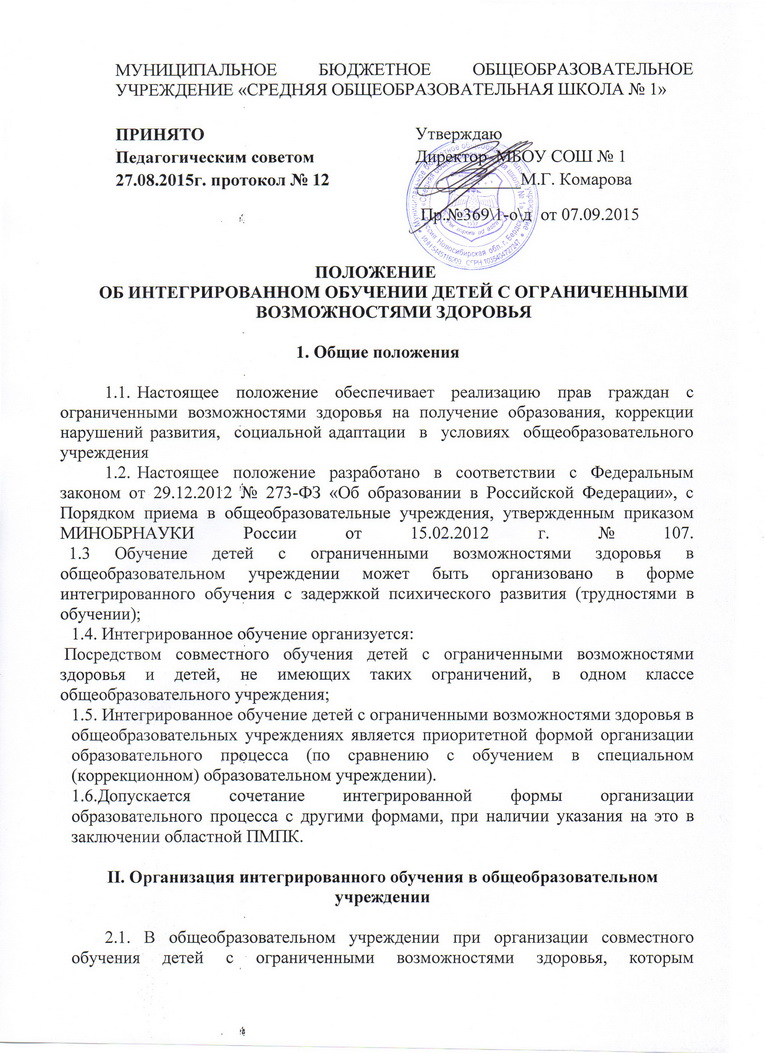 рекомендованы специальные (коррекционные) программы обучения  и детей, не имеющих таких ограничений, могут создаваться классы интегрированного обучения.  2.2. Класс интегрированного обучения открывается на 01 сентября нового учебного года приказом муниципального  общеобразовательного учреждения. 2.3. Муниципальное общеобразовательное учреждение должно иметь:список обучающихся, которым рекомендовано обучение по специальным коррекционным программам для зачисления в класс интегрированного обучения;копии протоколов  ПМПК;заявления родителей об обучении детей по 8 виду в интегрированном классе.2.4. Наполняемость класса интегрированного (совместного) обучения и воспитания не должна превышать 25 учащихся, из них: 3 детей с нарушениями однородного характера: с задержкой психического развития (трудностями в обучении);2.5. Учитель-дефектолог класса интегрированного (совместного) обучения и воспитания:проводит занятия коррекционного компонента специального учебного плана в отдельном  помещении;как правило, проводит уроки с детьми с ограниченными возможностями здоровья или оказывает им коррекционно-педагогическую помощь при организации совместной со здоровыми сверстниками учебной деятельности на уроке.2.6. Перечень учебных предметов федерального компонента специального учебного плана, по которым учитель-дефектолог проводит уроки, утверждается приказом руководителя учреждения образования.Занятия могут проводиться в форме индивидуальных и групповых занятий.2.7. При организации интегрированного обучения общеобразовательное учреждение  обязано:разработать локальные акты учреждения, регламентирующие деятельность по организации интегрированного обучения по специальным (коррекционным) программам;обеспечить специальную помощь обучающимся, включенным в интегрированное обучение ;иметь индивидуальные образовательные планы на каждого ребенка с ограниченными возможностями здоровья;обеспечить материальную базу, соответствующую специальным (коррекционным) программам обучения и обязательную  реализацию учебного плана в части профессионально-трудового обучения;иметь документацию, позволяющую отследить прохождение образовательной программы, динамику обучения ребенка, его коррекционную подготовку;осуществлять плановую подготовку (переподготовку) кадров для работы с детьми с ограниченными возможностями здоровья;следовать рекомендациям, содержащимся в заключении ПМПК, выполнять требования специальных (коррекционных) программ. III. Образовательный процесс и итоговая аттестация.   3.1. Образовательный  процесс в классах интегрированного обучения  осуществляется в соответствии с уровнями общеобразовательных программ трех ступеней общего образования.  3.2. Для составления учебного плана на текущий учебный год для организации интегрированного обучения детей  с ограниченными возможностями здоровья используется базисный учебный план специальных (коррекционных) образовательных учреждений (Приказ Министерства образования Российской Федерации от 10.04.2002 г.  № 29/2065-п «Об утверждении учебных планов специальных (коррекционных) образовательных учреждений для обучающихся, воспитанников с отклонениями в развитии).      3.3. Специфика образовательного процесса в классах интегрированного обучения  состоит в организации индивидуальных и групповых коррекционно-развивающих занятий для детей с ограниченными возможностями здоровья.  3.4. Обучение организуется как по общим, так и по специальным учебникам, соответствующим программе обучения.  Решение по этому вопросу принимает учитель, согласуя его с методическим советом и администрацией общеобразовательного  учреждения.  3.5. Выпускники 9 класса, обучавшиеся по специальным (коррекционным) программам  VIII вида и  успешно освоившие курс основной школы, получают документ государственного образца о получении основного общего образования.IV. УЧАСТНИКИ ОБРАЗОВАТЕЛЬНОГО ПРОЦЕССА. ИХ ПРАВА И ОБЯЗАННОСТИ  4.1. Участниками образовательного процесса являются педагогические работники (учителя-дефектологи, учителя, воспитатели, педагог-психолог, социальный педагог, логопед), и иные работники учреждения образования, дети с ограниченными возможностями здоровья и их законные представители.Взаимоотношения участников образовательного процесса должны строиться на принципах демократизации и гуманизации образования и воспитания.   4.2. Педагогические работники общеобразовательного учреждения образования должны иметь соответствующую профессионально-педагогическую подготовку. Квалификационные требования к педагогическим работникам определяются квалификационными характеристиками, утвержденными в порядке, установленном законодательством.  4.3. Иные работники учреждения образования оказывают помощь в организации процесса обучения и воспитания детей.   4.4. Права и обязанности педагогических и иных работников учреждения образования, работающих в интегрированного (совместного) обучения и воспитания, определяются актами законодательства РФ, настоящим Положением, уставом учреждения образования.   4.5. Дети с ограниченными возможностями здоровья имеют право:на получение образования в соответствии со своими познавательными возможностями по месту жительства;на обучение по учебным программам, соответствующим их познавательным возможностям, и коррекционным программам;на создание специальных условий при получении образования с учетом имеющихся особенностей психофизического развития;на защиту своих прав, чести и достоинства в процессе получения образования;на бесплатное пользование учебным оборудованием, учебными изданиями;на бесплатную психолого-педагогическую коррекцию физических и (или) психических нарушений;на создание атмосферы эмоционального комфорта при организации совместной образовательной деятельности.  4.6. Дети с ограниченными возможностями здоровья обязаны:соблюдать устав и правила внутреннего распорядка учреждения образования;выполнять требования учебных планов и учебных программ;выполнять иные обязанности, определенные законодательством и уставом учреждения образования.  4.7. Законные представители детей с ограниченными возможностями здоровья  имеют право:участвовать в разработке и реализации индивидуальных образовательных и коррекционных программ, присутствовать на учебных и коррекционных занятиях;получать консультативную помощь и посещать организуемые учреждением образования уроки (занятия) в целях приобретения специальных знаний по вопросам обучения и воспитания детей с ограниченными возможностями здоровья;получать полную и достоверную информацию о результатах проведения образовательного процесса.   4.8. Законные представители ребенка создают необходимые условия в семье для его развития, обучения и воспитания, получения образования в соответствии с его познавательными возможностями, укрепления здоровья, социальной адаптации и интеграции ребенка в общество.  4.9. Законные представители детей с обязаны выполнять устав учреждения образования в части, содержащей их права и обязанности.
 V.ВЕДЕНИЕ ДОКУМЕНТАЦИИ В учреждении образования ведется следующая документация:  5.1. учебный план  класса;  5.2. календарно-тематические планы по учебным предметам федерального компонента учебного плана;   5.3. календарно-тематические планы занятий коррекционного компонента;   5.4.  расписание уроков (занятий), утвержденное руководителем учреждения образования;  5.5. расписание коррекционных занятий, утвержденное руководителем учреждения образования.